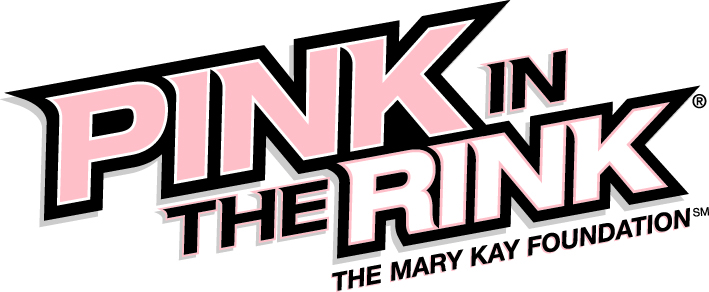 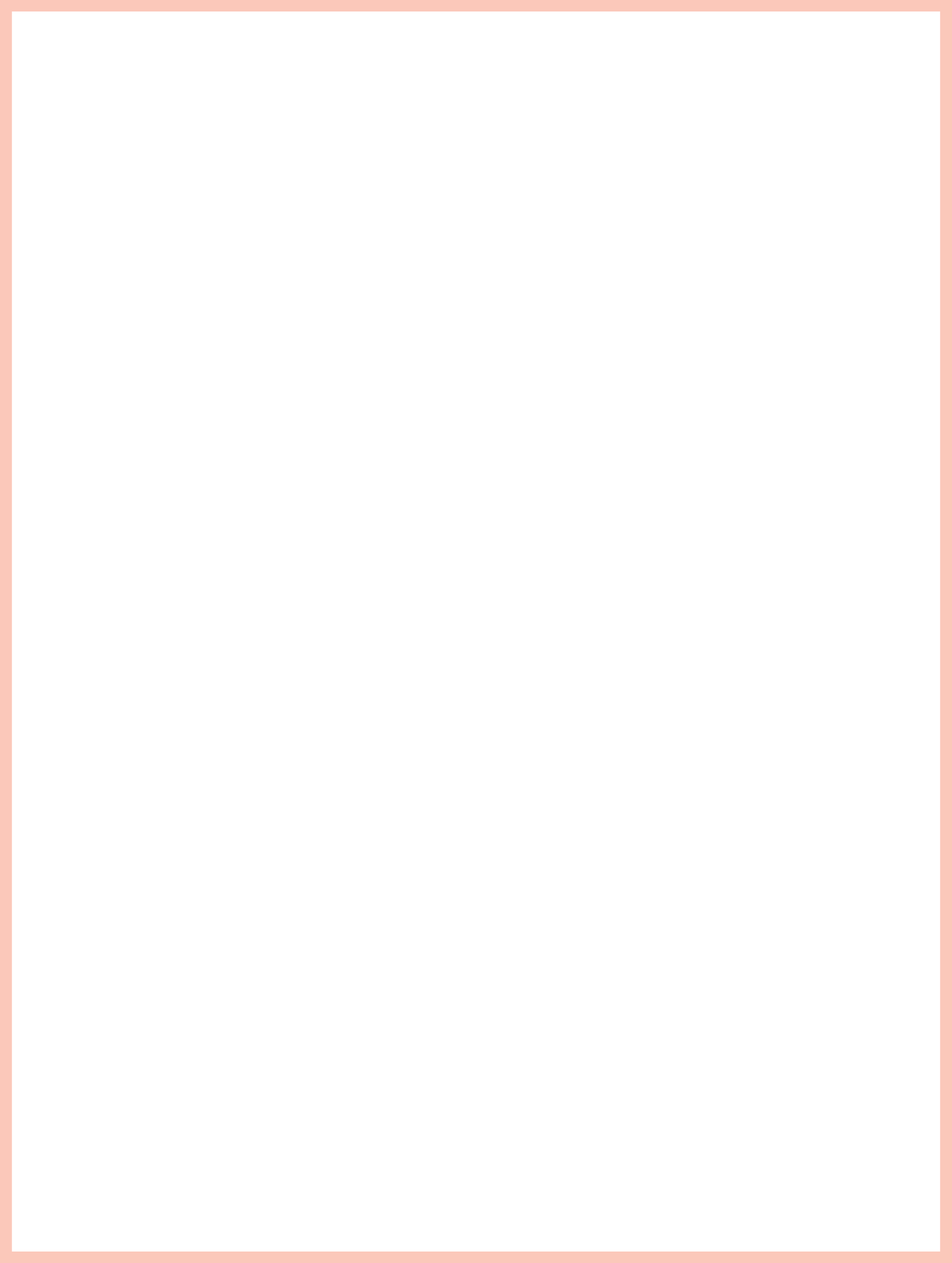 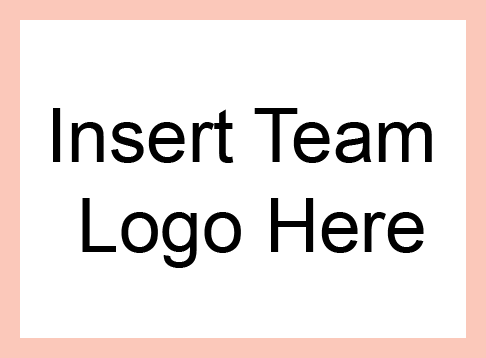 with the Dallas StarsSunday, January 31 @ 5 p.m. 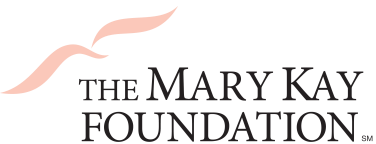 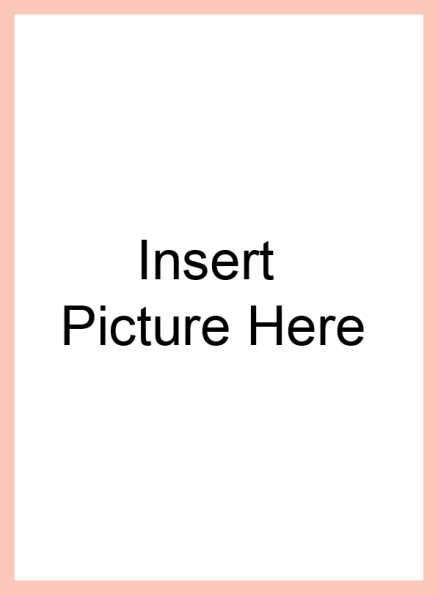 Benefiting:The mission of The Mary Kay Foundation℠ is twofold:
     - Eliminating cancers affecting women
     - Ending the epidemic of violence against women
For more info visit http://www.marykayfoundation.orgPackages: Pink Ribbon Package:    $30 
    - Terrace Seating
    - Pink in the Rink T-Shirt
 Pink Power Package:    $35
    - Priority Terrace Seating 
    - Pink in the Rink T-Shirt 
	*$10 from each ticket sold will go to  	  The Mary Kay Foundation℠Limited Availability! Guaranteed seating until January 17thTickets will be sold on a first come, first served basis.Detach the bottom of this form and return to the Dallas Stars by January 17th or Order tickets online at http://stars.nhl.com/marykayfoundation (Promo Code: Pink) Questions? Please contact your Mary Kay Independent Beauty Consultant or call the Dallas Stars at 214-387-5582.- - - - - - - - - - - - - - - - - - - - - - - - - - - - - - - - - - - - - - - - - - - - - - - - - - - - - - - - - - - - - - - - - -Name: ____________________________		No. of tickets at $30: _______ Total: _______Address:  _________________________		No. of tickets at $35: _______ Total: _______City: ______________________________		Check #: ________________________________State:  ____________________________		CC#: __________________ Expiration:  ______Zip:  ______________________________		Mail Payment to:Email: ____________________________		Kyle Norris 2601 Avenue of the Stars, Frisco, TX 75034